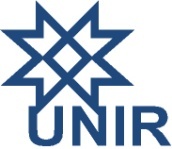 FORMULÁRIO DE SOLICITAÇÃO DE ACOMPANHAMENTO ESPECIAL EM DISCIPLINAS1. Identificação2. Disciplinas em cursoOBS: 1. Anexar o atestado médico ou documento que informa os dias que irá precisar de acompanhamento especial pelos docentes nas disciplinas em curso.          2.  Abrir um processo administrativo no SEI/PPGE.Porto Velho, ___ de__________ de 202X.                                                 Nome e Assinatura do(a) discenteUNIVERSIDADE FEDERAL DE RONDÔNIANÚCLEO DE CIÊNCIAS HUMANASPROGRAMA DE PÓS-GRADUAÇÃO STRICTO SENSU EM EDUCAÇÃOMESTRADO ACADÊMICO EM EDUCAÇÃO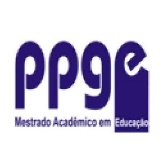 Nome:Orientador(a)Matrícula:CPF:CPF:CursoMestrado Acadêmico em Educação Mestrado Acadêmico em Educação Mestrado Acadêmico em Educação Mestrado Acadêmico em Educação Mestrado Acadêmico em Educação Mestrado Acadêmico em Educação Mestrado Acadêmico em Educação Mestrado Acadêmico em Educação Linha de Pesquisa[     ] Formação Docente       [    ] Políticas e Gestão Educacional    [     ] Formação Docente       [    ] Políticas e Gestão Educacional    [     ] Formação Docente       [    ] Políticas e Gestão Educacional    [     ] Formação Docente       [    ] Políticas e Gestão Educacional    [     ] Formação Docente       [    ] Políticas e Gestão Educacional    [     ] Formação Docente       [    ] Políticas e Gestão Educacional    [     ] Formação Docente       [    ] Políticas e Gestão Educacional    [     ] Formação Docente       [    ] Políticas e Gestão Educacional    Ano das AtividadesSemestre1°1°[     ][     ]2°[    ]Disciplinas obrigatórias com quantidade de créditosDocente da DisciplinaPeríodo de acompanhamento especial da disciplina pelo docenteCarga Horária da DisciplinaDisciplinas optativas com quantidade de créditos